            ҠАРАР                                                              РЕШЕНИЕ       «16» ноябрь  2020 йыл               №80                   «16» ноября 2020 годаОб обращении в Центральную избирательную комиссию Республики Башкортостан о возложении полномочий избирательной комиссии сельского  поселения Нукаевский сельсовет муниципального района Кугарчинский район Республики Башкортостанна территориальную избирательную комиссию муниципального района Кугарчинский район Республики Башкортостан           Руководствуясь пунктом 4 статьи 24 Федерального закона «Об основных гарантиях избирательных прав и права на участие в референдуме граждан Российской Федерации», частью 3 статьи 23 Кодекса Республики Башкортостан о выборах, частью 2 статьи 6 Устава Совета сельского поселения Нукаевский  сельсовет муниципального района Кугарчинский район Республики Башкортостан, Совет сельского поселения  Нукаевский сельсовет муниципального района Кугарчинский район Республики Башкортостан решил:1.Просить Центральную избирательную комиссию Республики Башкортостан возложить полномочия избирательной комиссии Совета сельского поселения Нукаевский сельсовет муниципального района Кугарчинский район Республики Башкортостан на территориальную избирательную комиссию муниципального района Кугарчинский район Республики Башкортостан, формирующуюся в декабре 2020 года.2.Направить настоящее решение в Центральную избирательную комиссию Республики Башкортостан.Глава  сельского поселения	                                 Р.З.БайгубаковБАШҠОРТОСТАН  РЕСПУБЛИКАҺЫКүгәрсен районымуниципаль районыныңНуҡай  ауыл Советыауыл  биләмәһе СоветыБАШҠОРТОСТАН  РЕСПУБЛИКАҺЫКүгәрсен районымуниципаль районыныңНуҡай  ауыл Советыауыл  биләмәһе Советы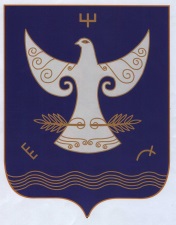 РЕСПУБЛИКАБАШКОРТОСТАНСовет сельскогопоселения  Нукаевский  сельсоветмуниципального     районаКугарчинский  район453344, Нукай  ауылы  Салауат Юлаев  урамы ,2ател.2-60-41453344, с.Нукаево ,ул. Салавата Юлаева ,2ател. 2-60-41453344, с.Нукаево ,ул. Салавата Юлаева ,2ател. 2-60-41